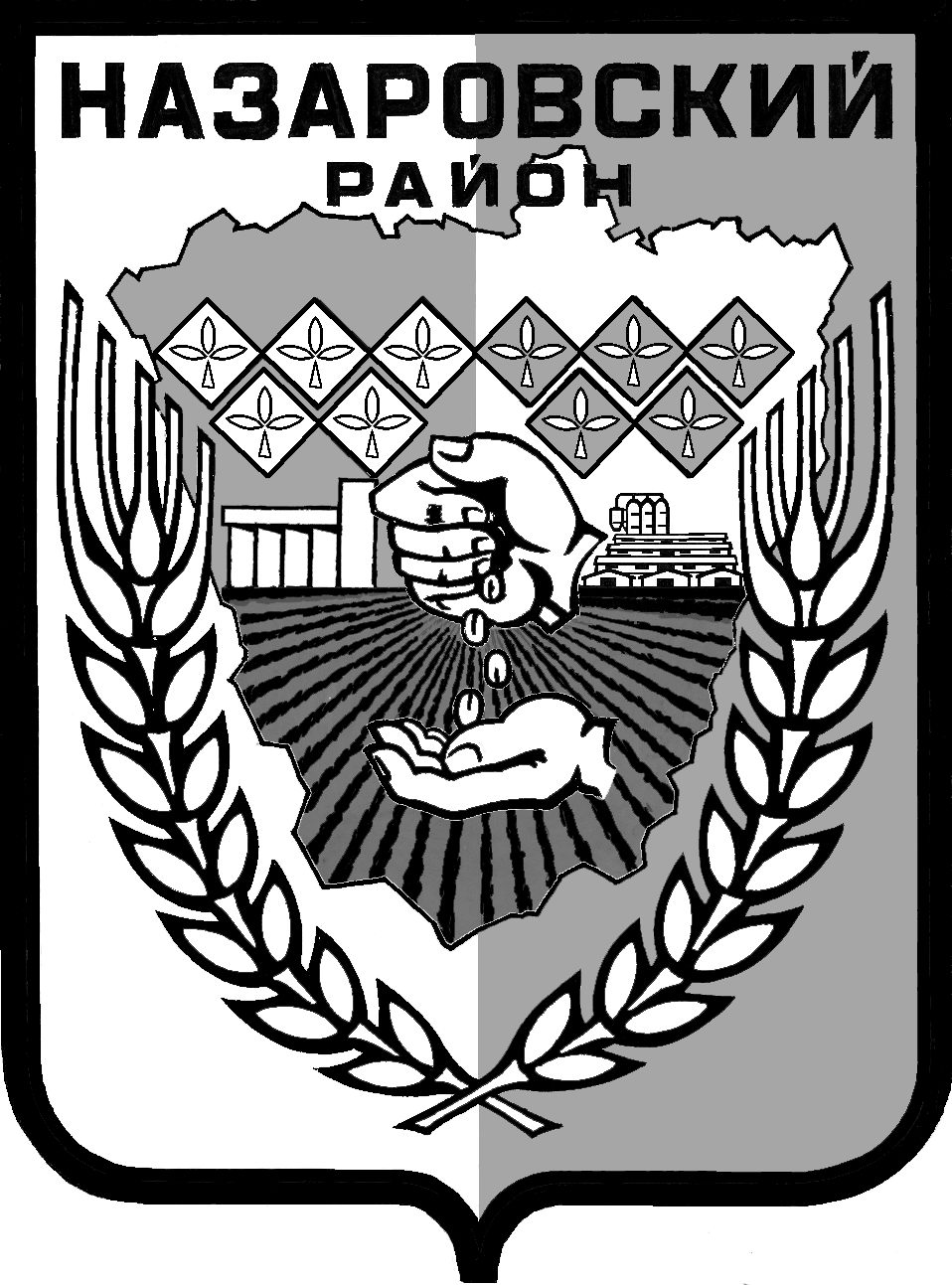 Администрация Назаровского районаКрасноярского краяПОСТАНОВЛЕНИЕ«22» 09 2017 г.	                       г. Назарово	                                    № 322-пО признании утратившим силу постановления администрации Назаровского района от 21.06.2017 № 217-п «О внесении изменений в постановление администрации Назаровского района от 18.05.2012 № 277-п 
«Об утверждении Примерного положения об оплате труда работников муниципальных бюджетных и казенных учреждений культуры Назаровского района» Руководствуясь Уставом муниципального образования Назаровский район Красноярского края, ПОСТАНОВЛЯЮ:	1. Признать утратившим силу постановление администрации Назаровского района от 21.06.2017 № 217-п «О внесении изменений в постановление администрации Назаровского района от 18.05.2012 № 277-п   «Об утверждении Примерного положения об оплате труда работников муниципальных бюджетных и казенных учреждений культуры Назаровского района».Общему отделу администрации района (Чернышева) разместить настоящее постановление на официальном сайте администрации Назаровского района в информационно-телекоммуникационной сети «Интернет». 3. Контроль за выполнением постановления возложить на заместителя главы района по социальным вопросам Т.В. Борисову.4. Постановление вступает в силу в день, следующий за днём его официального опубликования в газете «Советское Причулымье», и применяется к правоотношениям, возникшим с 01 сентября 2017 г.Исполняющий полномочия главы района,первый заместитель главы района пофинансовым и экономическим вопросам		   	      С.Н. Крашенинников